Sonntag, 28. September 2014 – 13:00 Uhr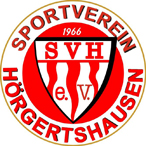 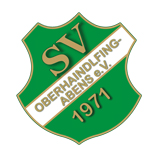 SV Hörgertshausen II	:	SV Oberhaindlfing/ Abens				0 : 0 (0 : 0)Nach dem witterungsbedingten Ausfall der Partie letzte Woche musste sich die Mannschaft an diesem Sonntag in Hörgertshausen beweisen.Das junge Team aus Oberhaindlfing nahm sich zwar von Anfang an vor das Heft in die Hand zu nehmen und sich Chancen zu erspielen, konnte dies jedoch nur sehr sporadisch umsetzen. Ein Distanzschuss aus 30 Metern von Sebastian Kaindl blieb neben einer Szene von Matthias Ziegltrum, in der er unglücklich agierte und anstelle selbst den Torabschluss zu suchen noch einmal quer legte, das Gefährlichste was die Gäste vor der Halbzeit zu bieten hatten. Das Heimteam beschränkte sich darauf weite Bälle zu schlagen oder nach Standards gefährlich vor das Tor des Tabellendritten zu kommen. Leistungsgerecht ging es so nach 45 Minuten torlos in die Umkleiden.In der Halbzeit muss es dann klare Worte in der Kabine gegeben haben. Es folgten einige Chancen der Offensivreihe, die jedoch an diesem Tag nicht verwertet werden konnten. Zudem sah auch der Schiedsrichter, dem man ansonsten absolut keinen Vorwurf machen kann, eine klare Notbremse eines Hörgertshauser Innenverteidigers nicht, der Florian Kaindl auf dem Weg zum Tor durch Trikotziehen an einer klaren Möglichkeit hinderte. Die Einwechselspieler (Korbinian Lorenz, Alexander Geltl und Patrick Domani) brachten zwar noch etwas frischen Wind, konnten die Partie jedoch auch nicht zu unseren Gunsten biegen. In der Nachspielzeit hatte Alexander Geltl noch die Chance zum goldenen Tor, doch der Torwart, bester Mann der Heimmannschaft, konnte auch diese letzte Chance zu nichte machen.Letztendlich bleibt nur zu sagen, dass die Leistung der Mannschaft einfach nicht reichte um den Gegner zu bezwingen. Laut Trainer Alexander Lippert war dies die schlechteste Saisonleistung. Leider versäumte man es auch bei einem Spiel weniger als Mintraching und der SV Ampertal Palzing II punktgleich am Spitzenduo dranzubleiben.Doch schon kurz nach dem Spiel wurde die Devise für nächste Woche ausgegeben: „Dienstag und Donnerstag ist Training – alle haben zu erscheinen! Wir müssen wieder an uns arbeiten um nächsten Sonntag gegen Paunzhausen die drei Punkte zu holen!“
Aufstellung:N. Huber – A. Neumaier , A. Lippert , B. Ziegltrum – S. Kaindl , T. Doleschel M. Ziegltrum, F. Kaindl –  L. Glatt – M. Glatt, H. HeckmaierP. Domani (A) , M. Grabichler (A) , L. Fischer (A) , T. Sellmaier (A) , A. Geltl (A) , D. Domani (A).

